Attendance Log of The Federation of Rosegrove Infants/NurseryResources Sub Committee Meeting 2017 - 2018Attendance Log of The Federation of Rosegrove Infants/NurseryResources Sub Committee Meeting 2017 - 2018Attendance Log of The Federation of Rosegrove Infants/NurseryResources Sub Committee Meeting 2017 - 2018Attendance Log of The Federation of Rosegrove Infants/NurseryResources Sub Committee Meeting 2017 - 20182017/2018Autumn Term 17th October 2017 Spring Term6th February 2018Summer Term22nd May 2018Mrs L Renshaw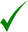 Mrs S JonesMrs E LingardRMr S HoyleMrs S BrammerMrs F RouthA           R           RMrs A McConvilleAMr R BradleyAMs E DobieNot AppointedMs E LongleyNot Appointed          x